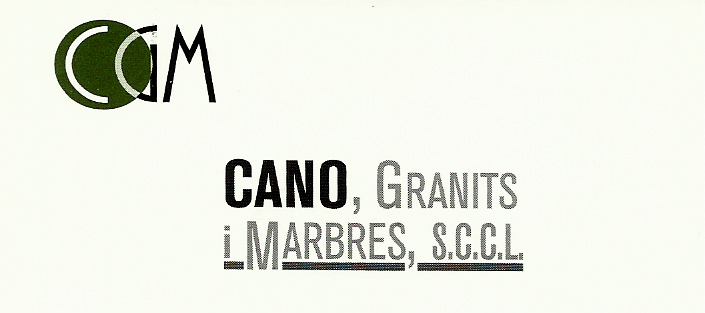 A Cano Granits i Marbres S.C.C.L,
Trabajamos la piedra desde el año 1970,  nuestra empresa fue creada en el año 2002 con las máquinas y las herramientas necesarias para trabajar con la máxima calidad y acabados de todos  nuestros productos.
Somos especialistas en Silestone, Granitos, Mármoles i de les últimas novedades como DEKTON Y NEOLITH.
 Nuestros productos son;  sobres de cocina, encimeras de baño, escaleras, fachadas, platos de ducha i la nuestra gran especialidad; lavabos integrados hechos a medida con los cantos ingletados.
 Nuestra finalidad es dar el mejor servicio i la máxima calidad en todos nuestros productos i trabajos. Pero sobre de todo , queremos garantizar la satisfacción de todos nuestros clientes.

Nos adaptamos a cualquier tipo de trabajo que  nuestro cliente desee.
PRESUPUESTOS SIN COMPROMISO
ESTAMOS A SU ENTERA DISPOSICION.SOBRE DE COCINA, ISLA Y MESA DEL MISMO MATERIALSILESTONE BLANCO ZEUS 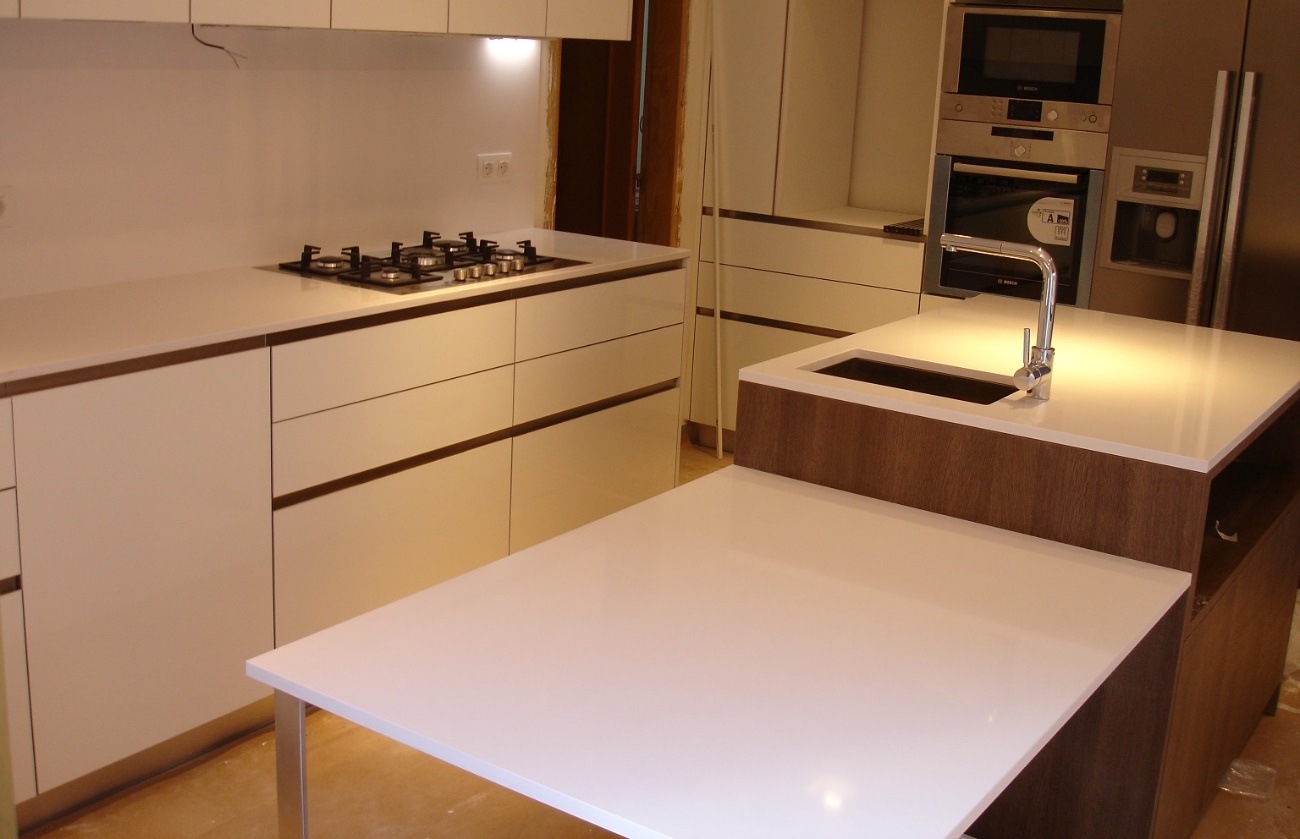 LAVABO INTEGRADO DE DOS SENOS EN SILESTONE BLANCO ZEUS, CON PENDIENTES I VÀLVULA ESCONDIDA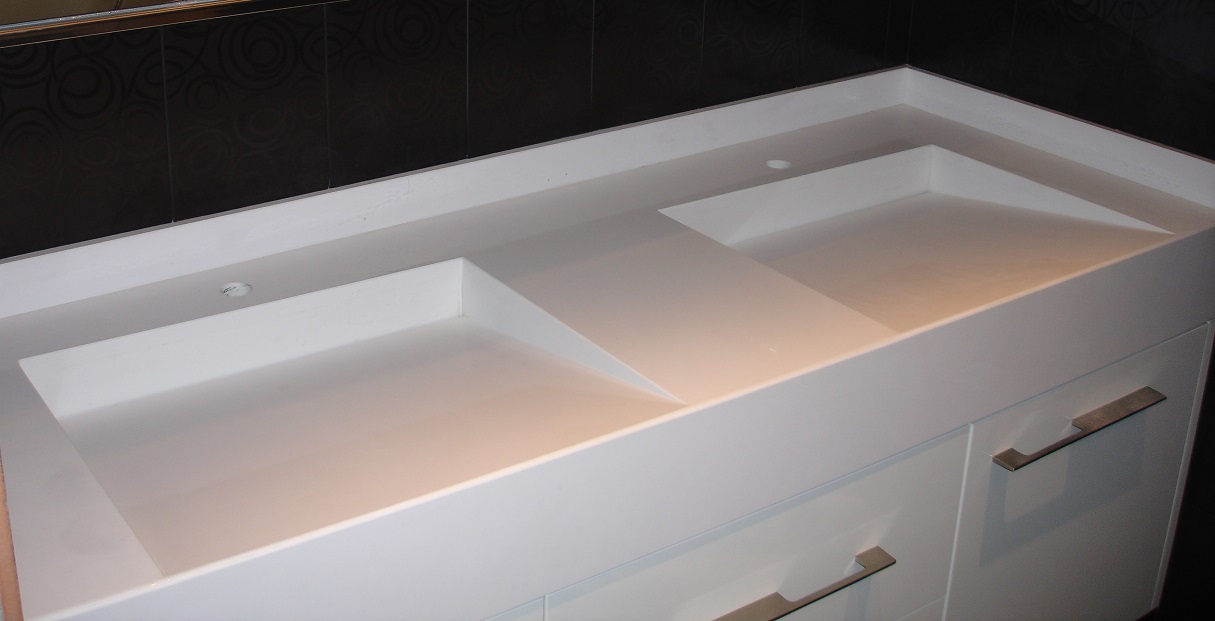 ESCALERA EXTERIOR CON GRANITO FLAMEADO ANTIDESLIZANTE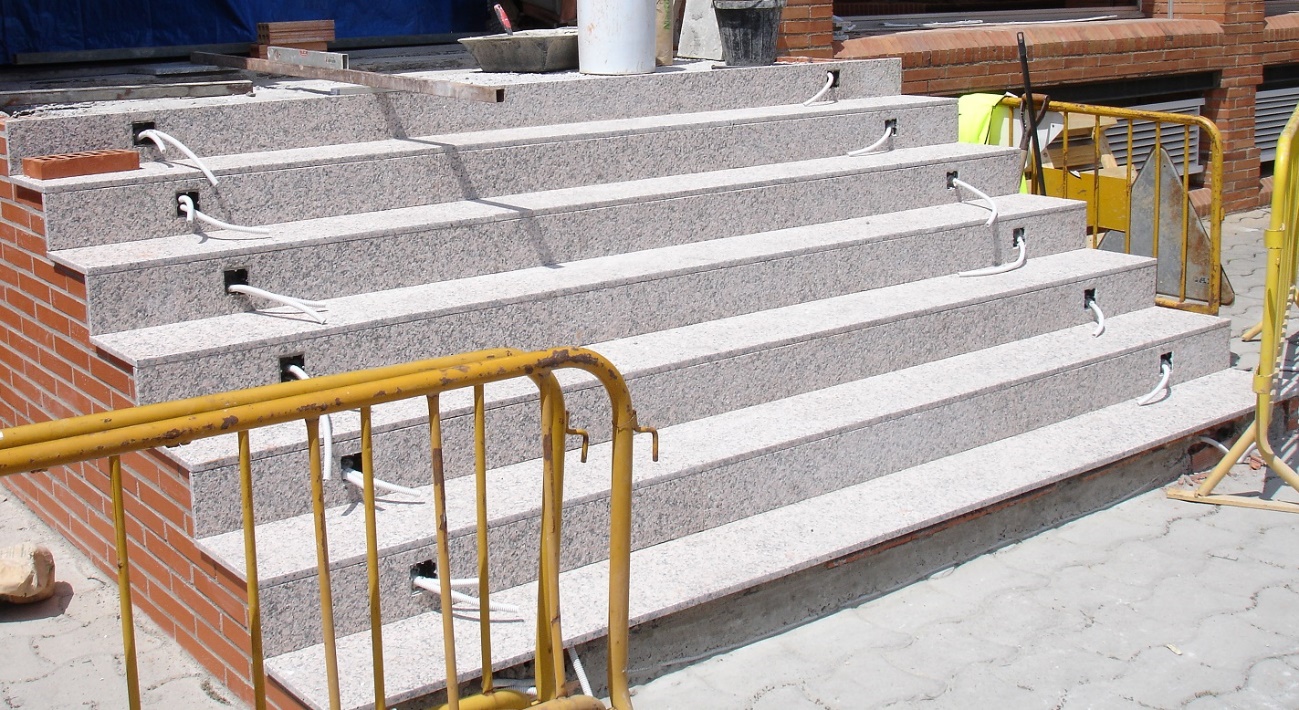 PLATO DE DUCHA CON 4 PENDIENTES DE SILESTONE BLANCO NORTE DE  DE GRUESO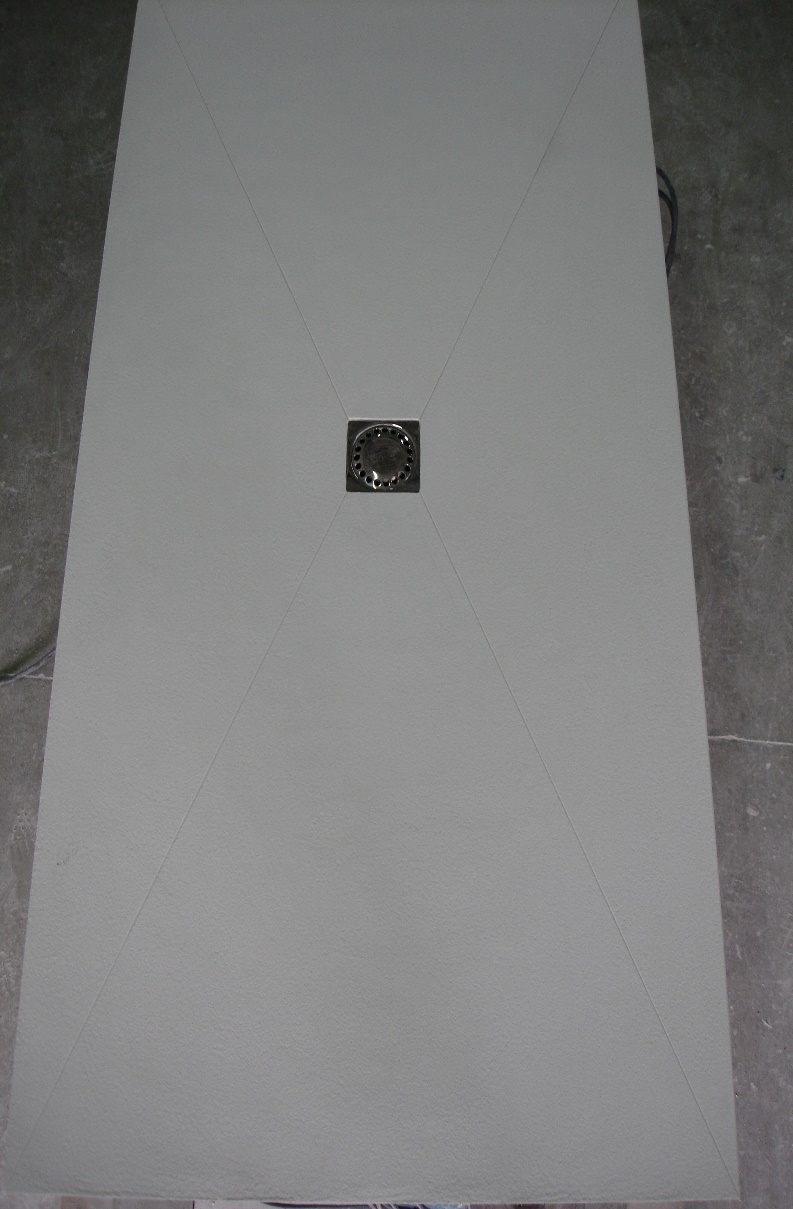 MUEBLE DE BAÑO CON LA CUBETA INTEGRADA EN SILESTONE BLANCO ZEUS EXTREM I VERDE FUN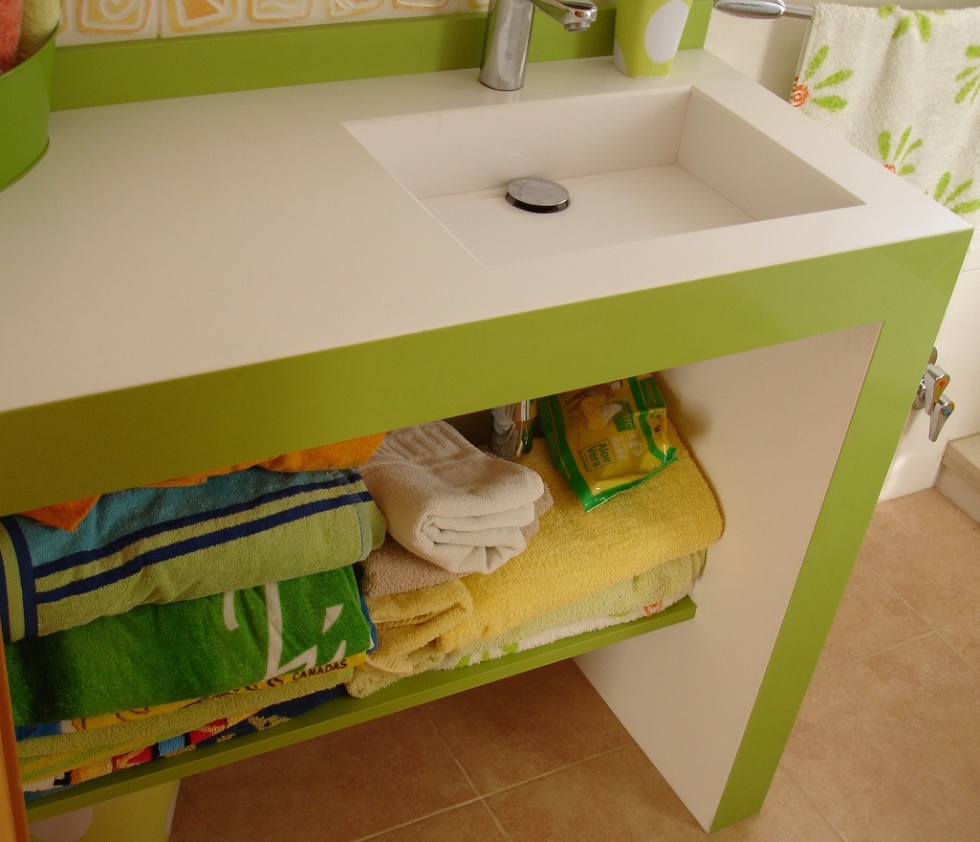 ESCALERA INTERIOR EN PUNTO REDONDO CON GRANITO DE IMPORTACIÓN FANTASIA VIOLET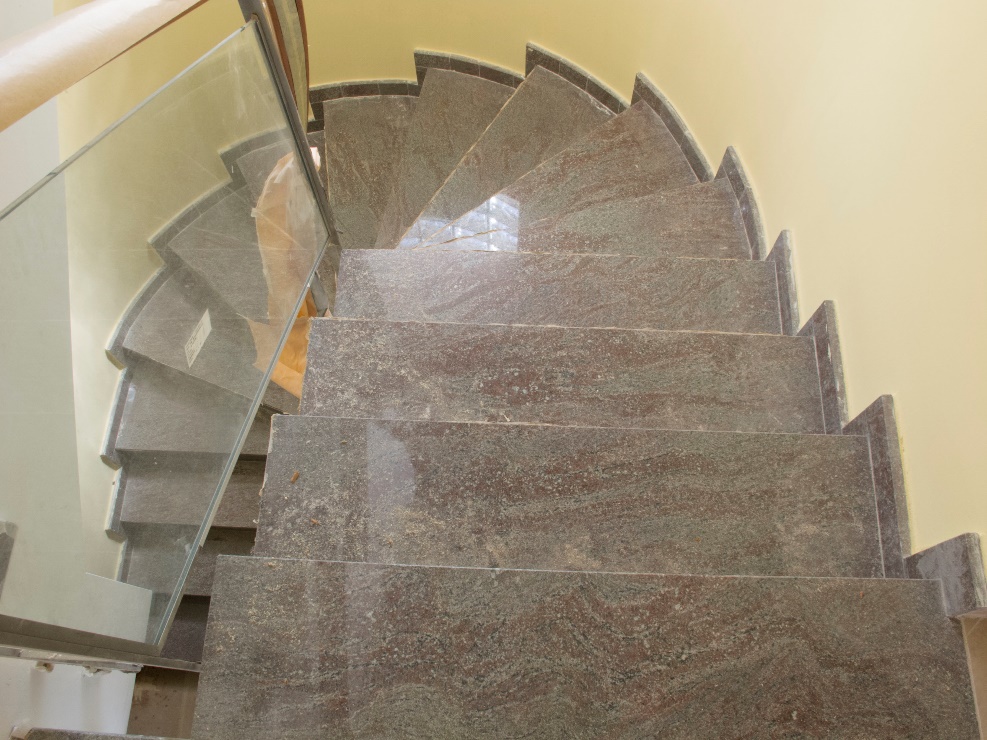 SOBRES DE COCINASILESTONE BLANCO ZEUS .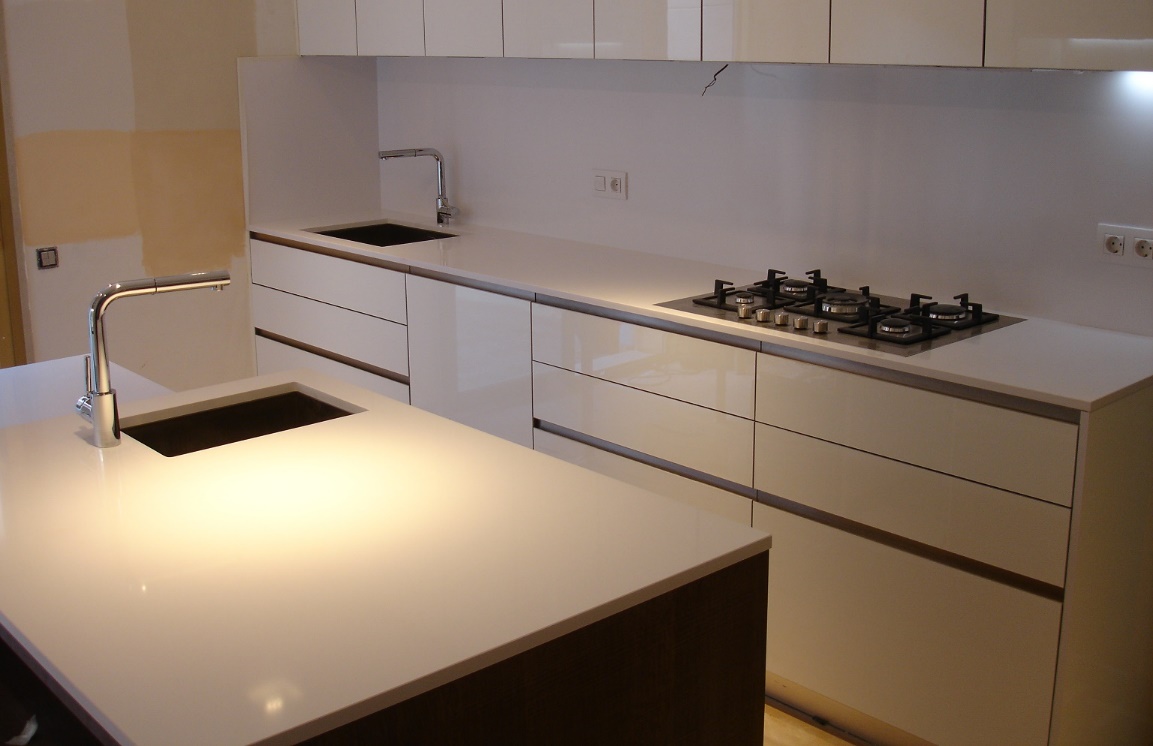 SOBRE DE COCINA EN  NEOLITH . CON LAS PAREDES DEL MISMO MATERIAL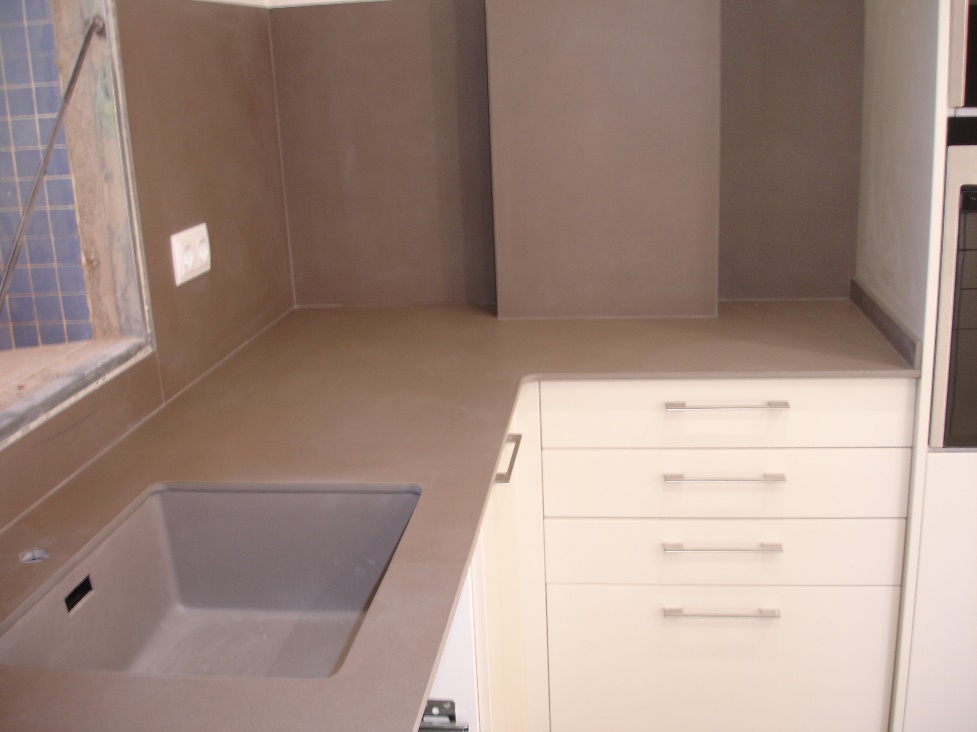 SOBRE Y PAREDED DEL MISMO MATERIALSILESTONE ROJO EROS .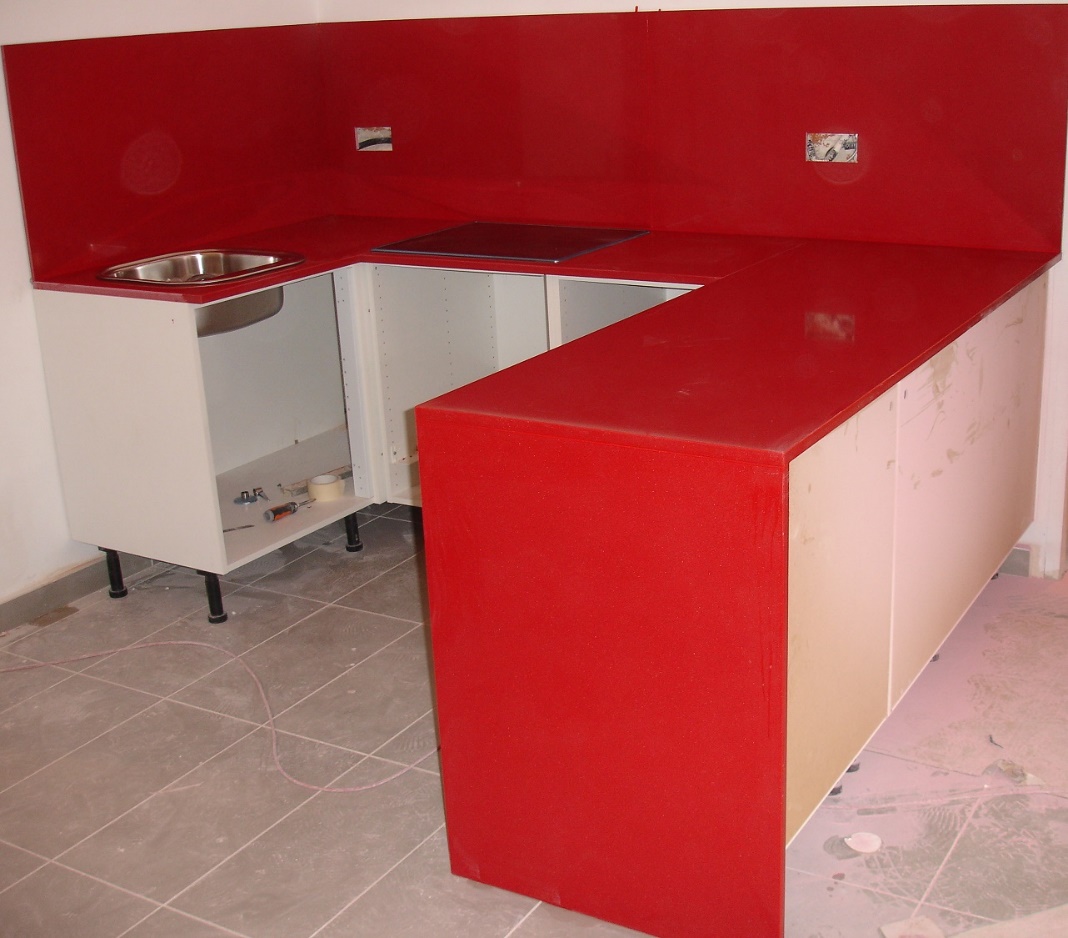 SOBRE  DE COCINA ENSILESTONE NARANJA COOL .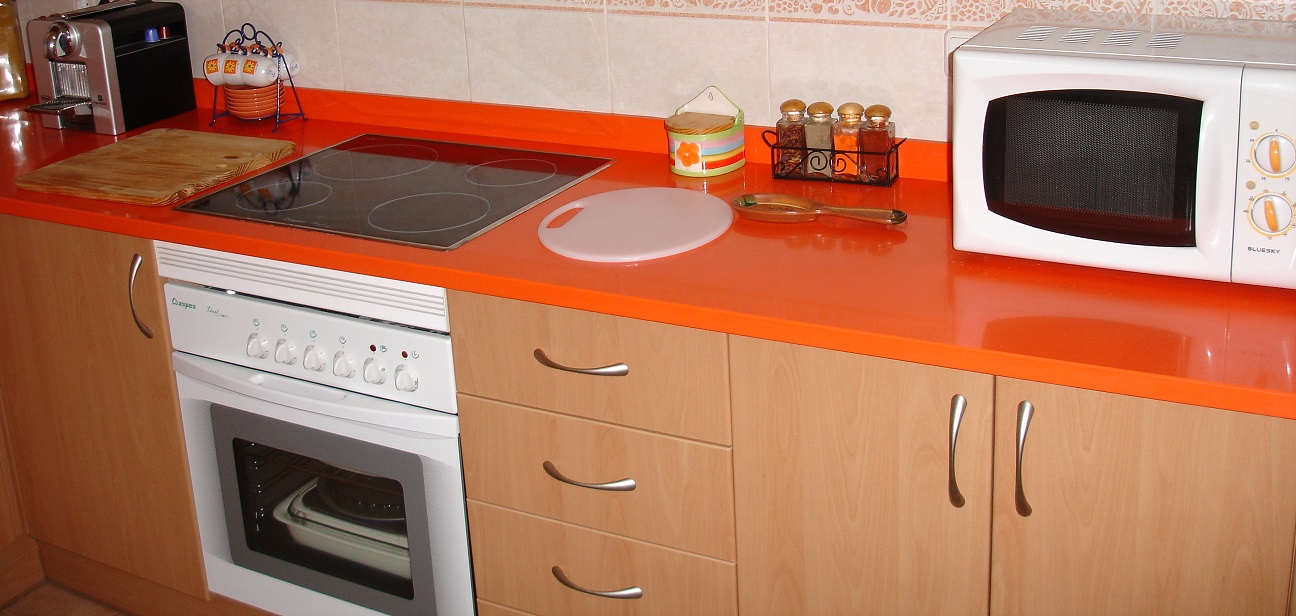 SOBRE  DE COCINA CON ZÒCALODEKTON DOMOOS .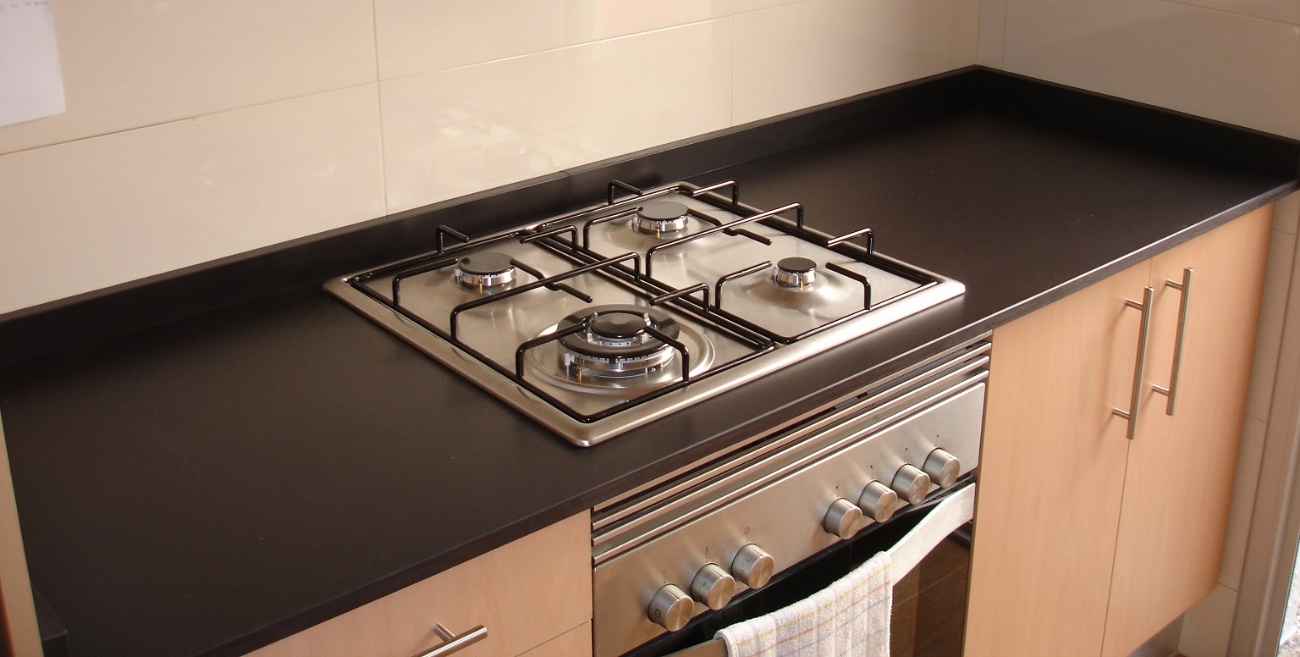 